АДМИНИСТРАЦИЯ ГОРОДА ИШИМАПОСТАНОВЛЕНИЕ 20 февраля 2023 г.                                                                                     № 251О  внесении изменений в постановление администрациигорода  Ишима от 22.10.2018 № 1224 «Об утверждении Регламента комплексного сопровождения инвестиционных проектов в городе Ишиме» (в редакции постановлений администрации города Ишима от 17.12.2018 № 1688, от 12.08.2019 № 928, от 13.04.2020 № 282, от 02.11.2020 № 867, от 24.05.2021 № 336)      В соответствии с постановлением Правительства Тюменской области от 17.04.2018 № 150-п «Об утверждении Регламента комплексного сопровождения инвестиционных проектов в Тюменской области», распоряжением Правительства Тюменской области от 03.05.2007 № 304-рп «Об утверждении порядка формирования реестров инвестиционных проектов и инфраструктурных площадок в Тюменской области», в целях инвестиционной привлекательности, создания благоприятных условий для ведения предпринимательской и инвестиционной деятельности:Внести в постановление администрации города Ишима от 22.10.2018 № 1224 «Об утверждении Регламента комплексного сопровождения инвестиционных проектов в городе Ишиме» (в редакции постановлений администрации города Ишима от 17.12.2018 № 1688, от 12.08.2019 № 928, от 13.04.2020 № 282, от 02.11.2020 № 867, от 24.05.2021 № 336) следующие изменения:приложение № 2 к постановлению изложить в новой редакции согласно приложению к настоящему постановлению.2.      Опубликовать настоящее постановление в газете «Ишимская правда», в сетевом издании «Официальные документы города Ишима» (http://ishimdoc.ru) и разместить на официальном сайте муниципального образования город Ишим.Контроль за исполнением настоящего постановления оставляю за   собой.Глава города                                                                                         Ф.Б. Шишкин                                                                            Приложение                                                                                           к постановлению                                                                               администрации города Ишимаот 20 февраля 2023 года № 251	      Проектная команда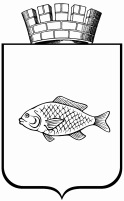 Глава города Ишима8 (34551) 5-15-00Kanc_ishim@72to.ruПервый заместитель Главы города Ишима8 (34551) 5-15-00Kanc_ishim@72to.ruЗаместитель Главы города, директор департамента имущественных отношений и земельных ресурсов администрации города Ишима8(34551) 5-12-27Председатель комитета по развитию потребительского рынка и предпринимательства администрации города Ишима8 (34551) 5-06-635-15-73Заместитель председателя комитета по развитию потребительского рынка и предпринимательства администрации города Ишима8 (34551) 5-15-35Главный специалист отдела привлечения и сопровождения инвестиционных проектов Фонда «Инвестиционное агентство Тюменской области»8 (3452) 55-66-97Директор представительства в г. Ишиме Фонда «Инвестиционное агентство Тюменской области»8(34551) 5-15-95Председатель комитета экономики администрации города Ишима8(34551) 5-15-59Директор департамента по городскому хозяйству администрации города Ишима8(34551) 5-15-69Директор департамента по социальным вопросам администрации города Ишима8(34551) 5-15-52